BROAD TOWN	 PARISH COUNCIL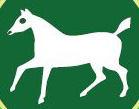 Solar Farm Community Fund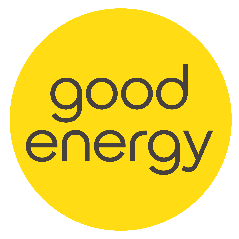 Application FormName of Organisations:Contact Details:About your Organisation:How much grant funding are you applying for? £4290Please provide a summary of the main cost elements.Speed Reminder Sign £3450 Additional Brackets £240 Training £300 Supply & Install Posts £1051.55 Misc costs £300Is your project registered for VAT?              Yes, under the auspices of the Parish CouncilHow much funding have you raised yourself toward the project costs?  If so please detail how much, when and how you raised it.RWB&C Area Board Community Transport Group have approved a spend of £1051.55 to cover post installationIs this the first time you have applied to the Community Fund and do you anticipate applying for the same or other projects in future years?First time, no further applications anticipated.If your application is successful, payment will be made by cheque or via BACS.  Please provide:Bank/Building Society name:  Broad Town Parish CouncilAccount Name/Cheque payee:Sort Code:Account Number:We are authorised to submit this application on behalf of the organisation and certify that the information enclosed is correct.  We understand that we will need to obey by the terms and conditions set out by Good Energy and provide additional information if required.  We understand that we will be required to monitor expenditure and to provide Good Energy and Broad Town Parish Council evidence of expenditure if requested and with reports on the progress of the project as required.  We give permission for the fund to record this information in this form electronically and to share this application in full with the local Advisory Group who assist the Parish Council in determining how the money is allocated (Bank details will be redacted first). We also give permission for the fund’s involvement in our project to be publicised, including any photographs of the project we provide.Chairman								Secretary/Committee MemberName:							Name:Signature:								Signature:Date:									Date:Title: Broad Town Community Speedwatch C/O Broad Town Parish CouncilContact Name:Rupert PearceOrganisation Address:Broad Town Parish CouncilC/O The Parish ClerkMay Cottage24b Chittoe HeathBromhamChippenhamPostcode: SN15 2EHCorrespondence Address (if different)Postcode:Position in Organisation:  Councillor                                                                                      Daytime Telephone Number:Mobile Telephone Number:07990040675E-mail address (please note all correspondence will be carried out via email) btpcclerk@outlook.comWebsite:No websiteHow did you hear about the fund?Notice in newsletterPlease describe the main activities of your organisation:When did your organisation start? 29/07/2011Name of your Project: Automated Community Speedwatch (ACSW) Please provide details and the aim of your project:Please provide details and the aim of your project: The main aim of this project is to reduce the number of speeders and the speed of those speeders. CSW undoubtedly does reduce speed, however, on average it takes 5 months to influence speeder behaviour and it does require manpower to operate the detector and log /report the results. CSW led to high end repeat speeders ( i.e. those drivers exceeding 50mph in the 30mph part of Broad Town ) reduced their speed by 25% to 35%. CSW (as with enforcement) can’t be 24/7 so can’t eradicate the problem but certainly reminds/slows some drivers during sessions. Speed activated signs automate what CSW teams do so the number and speed of speeders will hopefully be achieved without the need to man CSW sessions. This is obviously more efficient and also saves the unpleasant and unnecessary confrontation that volunteers are subjected to when angry speeders vent their anger. CSW ran for 3 years until it became apparent that Broad Town would be unable to persuade new recruits to volunteer for a role that involved standing by the roadside, out in the rain/cold and quite often having to deal with angry speeders. The last report is attached for information.If time limited please indicate a start and end date for your project.Start Date:                                                                                  End Date:Are you a registered charity?  NoIf so, please provide your registered charity number:Do you have a constitution or governance document?  Yes/NoIf yes, please provide a copy of it with this applicationNot strictly constitution or governance, however, this link provides a good summary of the process/conduct/rules etc… https://www.wiltshire.police.uk/media/320/Community-Speedwatch-Procedure/pdf/Community_Speedwatch_Volunteers_(CSW)_Procedure.pdf Do you have a current Health & Safety Policy?  Yes/NoIf yes, please provide a copy of it with this applicationhttps://www.wiltshire.police.uk/media/320/Community-Speedwatch-Procedure/pdf/Community_Speedwatch_Volunteers_(CSW)_Procedure.pdf If you work with children or vulnerable adults, are your staff/volunteers DBS checked?  N/ADo you have a safeguarding policy?If yes, please provide a copy of it with this applicationWho will deliver the project?  (Consider how the project will be managed, how will local people and/or businesses be involved in making it happen)The Project will be delivered and managed by the Parish Council with support from the community speedwatch group.  The application includes funding for appropriate training for local/parish council representatives to move and set up the devices.  Details of the use and movement of the devices are included in the plan attached.Who will benefit (consider the geographical area and sections of the community who will benefit)The 171 residents who responded to the Parish plan asking for some restriction on speeding traffic What needs will the project address?  Consider why the project is needed, how the project will help and what evidence you have to support this.Traffic and speeding issues were identified and outlined in the Parish Plan.Will your project benefit the environment in any way?  Explain why.N/AHow will you monitor the success of your project?Data is collected by the Speed Reminder sign and will be analysed to evaluate success. What is the total cost of your project including VAT?£5341.55 